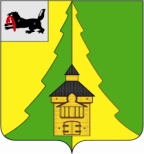 Российская Федерация	Иркутская область	Нижнеилимский муниципальный район	АДМИНИСТРАЦИЯ			РАСПОРЯЖЕНИЕОт «_28_» __мая__ 2018 г. № _130_   г. Железногорск-ИлимскийНа основании распоряжения Службы потребительского рынка и лицензирования Иркутской области от 18.05.2018 года № 1759-ср «О проведении месячника качества и безопасности ранних овощей и фруктов на территории Иркутской области», в целях обеспечения безопасности услуг, оказываемых в сфере розничной торговли, предотвращения заболеваний (отравлений) людей, связанных с употреблением некачественной продовольственной продукции в летний период, и в соответствии с Законом Российской Федерации от 7 февраля 1992 года № 2300-1 «О защите прав потребителей», Федеральным законом от 30 марта 1999 года № 52-ФЗ «О санитарно-эпидемиологическом благополучии населения», Федеральным законом от 2 января 2000 года № 29-ФЗ «О качестве и безопасности пищевых продуктов»:1. Провести на территории Нижнеилимского муниципального района с 1 июня 2018 года по 30 июня 2018 года месячник качества и безопасности ранних овощей и фруктов (далее - Месячник).2. Рекомендовать территориальному отделу Управления Роспотребнадзора по Иркутской области в Нижнеилимском районе (Кожевина Г.В.), государственному инспектору карантина растений Братского межрайонного отдела Управления Россельхохнадзора по Иркутской области и Республике Бурятии (Сахарова И.А.) при проведении проверок по основаниям, предусмотренным действующим законодательством, в период проведения месячника осуществить контроль за соблюдением правил реализации и качеством овощей и фруктов и проинформировать администрацию Нижнеилимского муниципального района (отдел социально-экономического развития Амелин А.В. тел. 3-15-81) об итогах Месячника в срок до 3 июля 2018 года. 3. Рекомендовать главам поселений Нижнеилимского муниципального района:а) организовать работу по пресечению торговли овощами и фруктами в неустановленных органами местного самоуправления местах;б) проинформировать через средства массовой информации население о проведении месячника;в) организовать «горячую линию» по качеству и безопасности ранних овощей и фруктов в период проведения месячника. г) проинформировать администрацию Нижнеилимского муниципального района (отдел социально-экономического развития Амелин А.В. тел. 3-15-81) об итогах Месячника в срок до 3 июля 2018 года. 4. Отделу социально-экономического развития администрации Нижнеилимского муниципального района (Амелин А.В.) проинформировать Службу потребительского рынка и лицензирования Иркутской области об итогах Месячника в срок до 6 июля 2018 года.5.  Данное распоряжение опубликовать в СМИ, периодическом печатном издании «Вестник Думы и администрации Нижнеилимского муниципального района».6. Контроль за исполнением данного распоряжения возложить на заместителя мэра Нижнеилимского муниципального района по вопросам экономики и финансам Козак Г.П.  И.о. мэра района                                                         В.В. ЦвейгартРассылка: в дело, ОСЭР, главам поселений района, ТО Управления Роспотребнадзора по Иркутской области в Нижнеилимском районе, государственному инспектору карантина растений Братского межрайонного отдела Управления Россельхохнадзора по Иркутской области и Республике БурятииЛукшиц А.В. 3-15-81